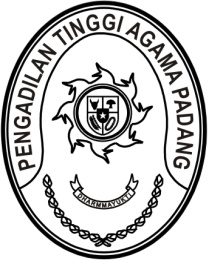 S  U  R  A  T      T  U  G  A  SNomor : W3-A/1526/PP.00.1/5/2022Menimbang 	: 	bahwa Badan Litbang Diklat Hukum dan Peradilan Mahakmah Agung RI melaksanakan Latsar CPNS Distance Learning Gelombang II Golongan II Mahkamah Agung RI Tahun 2022 secara online yang pengajarnya antara lain oleh aparatur pada Pengadilan Tinggi Agama Padang; Dasar 	: 	Surat Kepala Pusdiklat Manjemen dan Kepemimpinan Balitbang Diklat Kumdil MA RI nomor 214/Bld.4/Pim/5/2022 tanggal 25 Mei 2022 perihal Pemanggilan Pengajar Muatan Lokal Teknis Bidang Tugas pada Latsar CPNS Gelombang II Golongan II Mahkamah Agung RI Tahun 2022 secara online;MEMBERI TUGASKepada 	: 	1.	Nama	: Mukhlis, S.H.			NIP	:	197302242003121002			Pangkat/Gol. Ru	:	Pembina (IV/a)			Jabatan	:	Kepala Bagian Umum dan KeuanganUntuk 	 :  	Pertama	 : 	melaksanakan Pengajaran Muatan Lokal Teknis Bidang Tugas pada Latsar CPNS Gelombang II Golongan II Mahkamah Agung RI Tahun 2022 secara online pada tanggal 31 Mei 2022 secara daring;Kedua	: 	selama melaksanakan Pengajaran yang bersangkutan dibebaskan dari tugas.27 Mei 2022Wakil Ketua,Hamdani S.Tembusan : Yth. Ketua Pengadilan Tinggi Agama Padang (sebagai laporan);